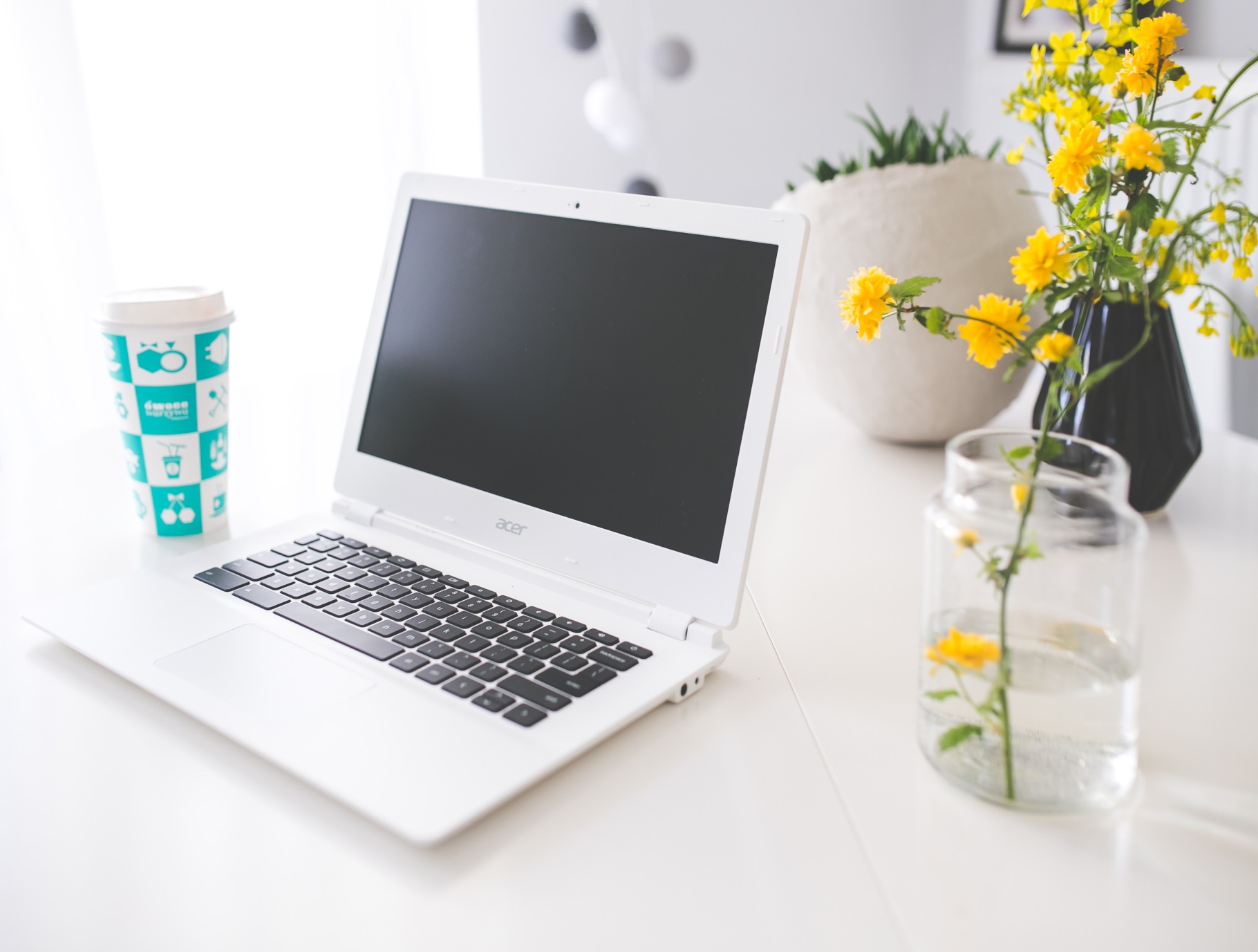 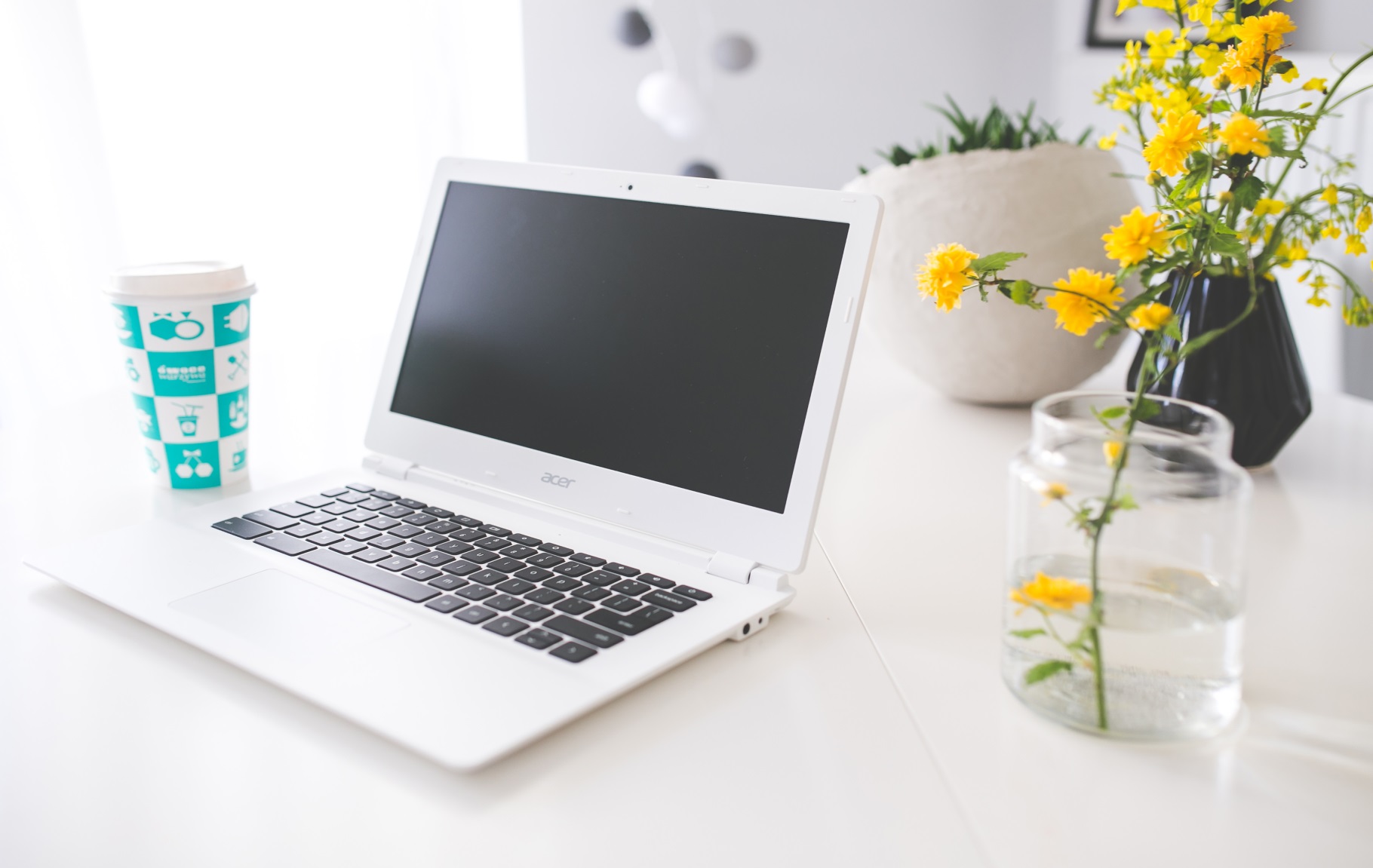 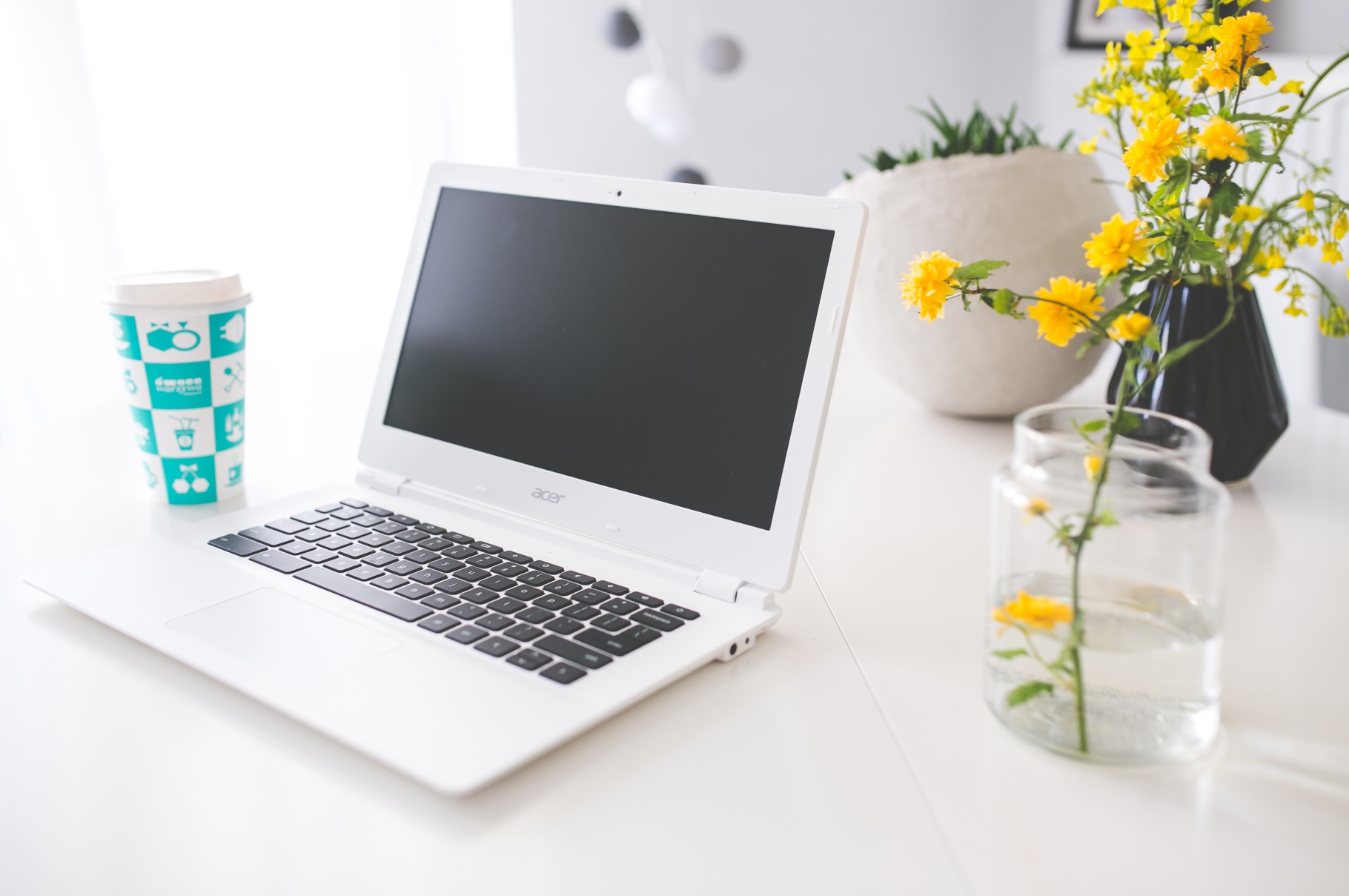 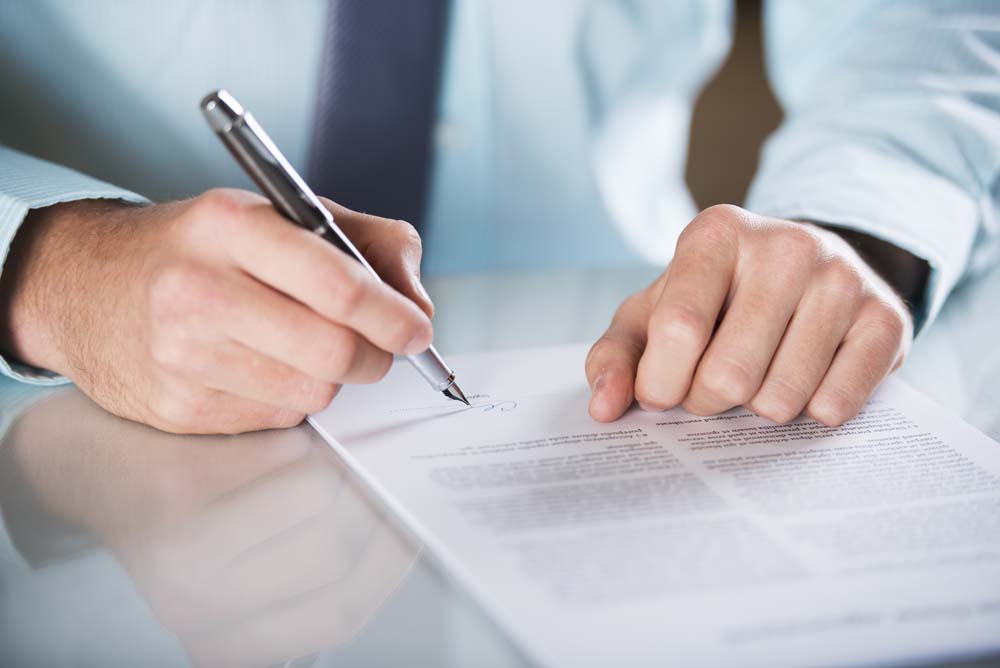 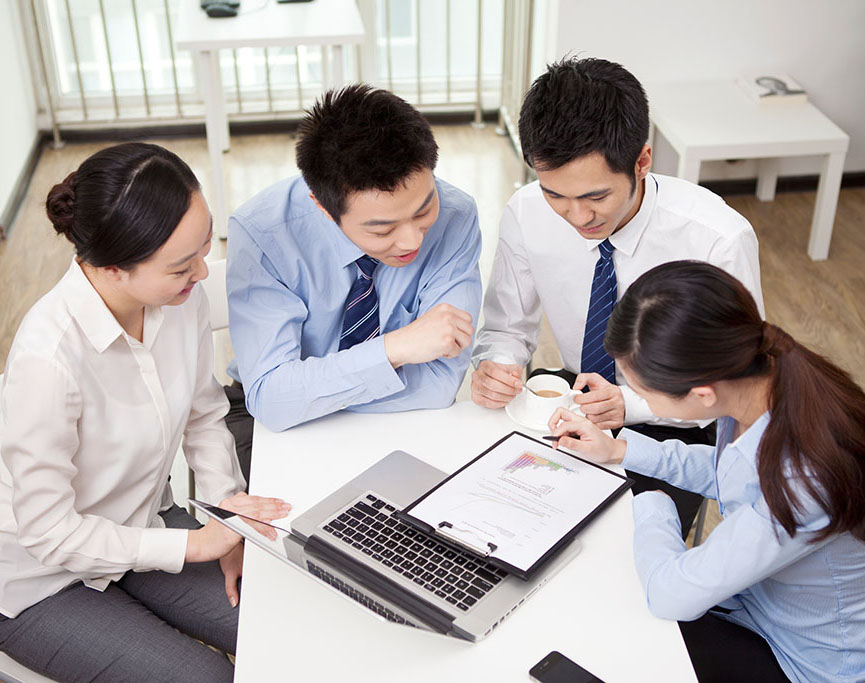 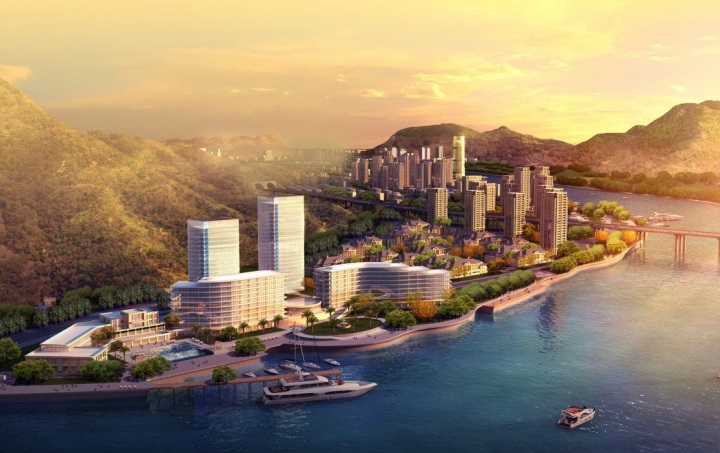 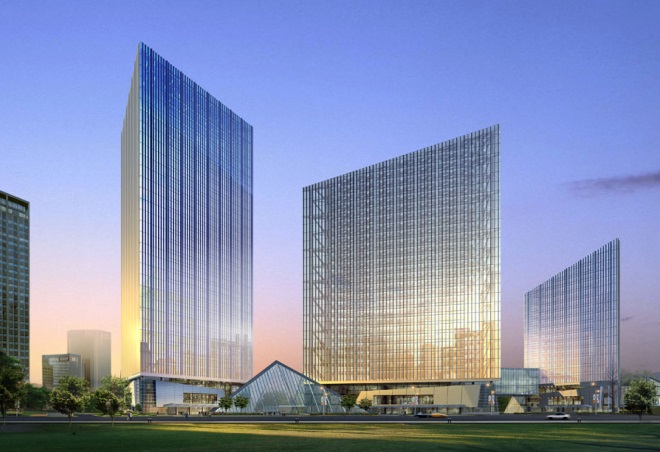 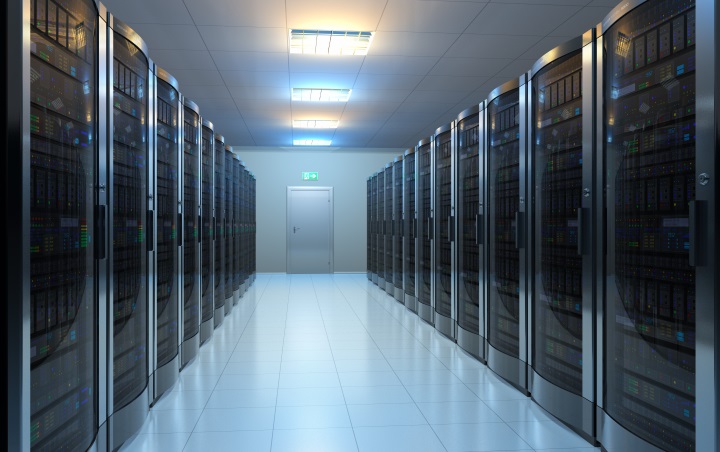 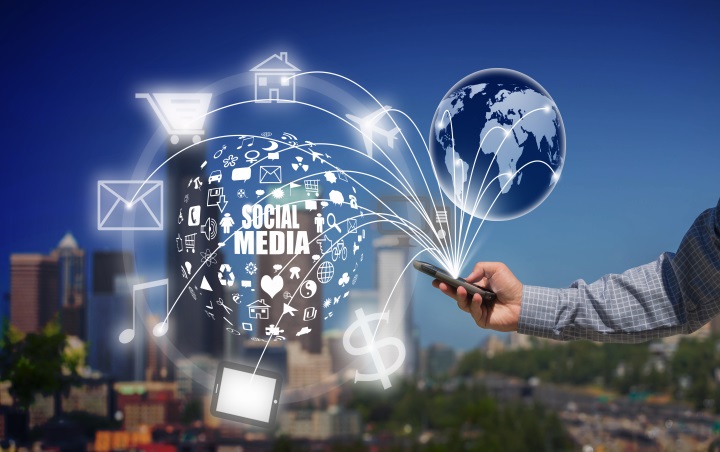 `